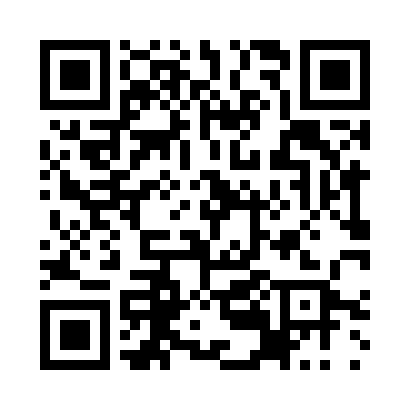 Prayer times for Khvoyna, BulgariaWed 1 May 2024 - Fri 31 May 2024High Latitude Method: Angle Based RulePrayer Calculation Method: Muslim World LeagueAsar Calculation Method: HanafiPrayer times provided by https://www.salahtimes.comDateDayFajrSunriseDhuhrAsrMaghribIsha1Wed4:296:171:186:158:2010:022Thu4:276:161:186:168:2110:033Fri4:256:151:186:168:2210:054Sat4:236:131:186:178:2310:065Sun4:226:121:186:188:2410:086Mon4:206:111:186:188:2610:097Tue4:186:101:186:198:2710:118Wed4:166:081:186:208:2810:139Thu4:146:071:186:208:2910:1410Fri4:136:061:186:218:3010:1611Sat4:116:051:186:218:3110:1712Sun4:096:041:186:228:3210:1913Mon4:086:031:186:238:3310:2114Tue4:066:021:186:238:3410:2215Wed4:046:011:186:248:3510:2416Thu4:036:001:186:248:3610:2517Fri4:015:591:186:258:3710:2718Sat4:005:581:186:258:3810:2819Sun3:585:571:186:268:3910:3020Mon3:575:561:186:278:4010:3121Tue3:555:551:186:278:4110:3322Wed3:545:551:186:288:4210:3423Thu3:535:541:186:288:4310:3624Fri3:515:531:186:298:4410:3725Sat3:505:521:186:298:4410:3926Sun3:495:521:186:308:4510:4027Mon3:475:511:186:308:4610:4128Tue3:465:511:196:318:4710:4329Wed3:455:501:196:318:4810:4430Thu3:445:491:196:328:4910:4531Fri3:435:491:196:328:4910:47